OFFRE DE STAGE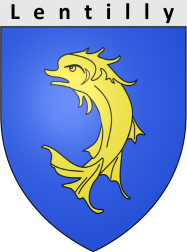 COMMUNICATION DIGITALE ET EVENEMENTIELLa ville de LENTILLY recherche un(e) stagiaire pour une période de six mois entre le 1er mai 2022 et le 31 octobre 2022. À la frontière entre le monde de l’évènementiel et celui de la communication, sous la responsabilité de la personne en charge de la communication, vous participerez, au sein de cette équipe, à la conception de la communication de la Ville de Lentilly.Missions confiées au stagiaire :Domaine numérique Participer ponctuellement à l’animation les réseaux sociaux de la ville (Facebook, Instagram, YouTube, Application mobile) et le panneau lumineuxParticiper à la création de contenus photos (prise de vue, retouche) et à la réalisation de montage vidéo (prise de vue, montage), écriture et optimisation de textes, pour le site internet et les réseaux sociaux.Aider à la refonte du site Internet et à la mise en place d’une plateforme de consultation Organiser l’agenda du site internetParticiper à la rédaction d’articles web à partir des informations données par les servicesMaîtrise et suivi statistique des outils de gestion et de veille des réseaux sociaux.Mise à jour des annuaires sur les supports digitaux Domaine protocole Contribuer à l’organisation des évènements protocolaires (commémorations, vœux, inaugurations) Domaine PrintParticiper à la création de l’annuaire des associations 2022/2023Création graphique de certains supports de promotion simples (affiches, flyers…Coordination et gestion du print « Saison culturelle » (affiches, kakémonos, livret saison culturelle, banderoles...)Domaine d’actions culturelle et évènementielleContribuer ponctuellement à l’organisation des évènementsCompétencesTitulaire d’un bac +3 ou d’une formation supérieure (Master I ou II) en communication avec une spécialisation digitale/marketing, Maitrise parfaitement les outils informatiques et de communication (Suite adobe, Wordpress, réseaux sociaux) Bon sens du relationnel, capacité d’écoute, d’adaptation et de discrétion,Fortes capacités rédactionnelles, esprit de synthèse,Travail en équipe et en transversalité,Adresser votre curriculum vitae et votre lettre de motivation à l’adresse suivante : service.personnel@mairie-lentilly.fr avant le 1er mai 2022.